Math 11 AWP Unit 6 – Scale RepresentationsAssignment 2 – Component Parts DiagramsDraw the component parts of this bookcase.  Label the dimensions.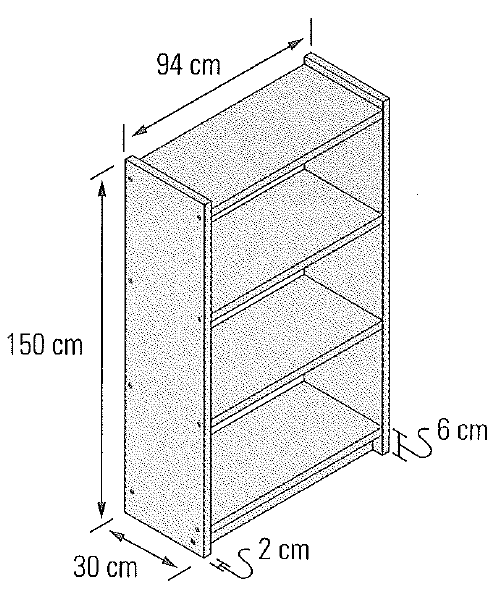 Richard is making a model village to go with his model train set.  He wants to build a set of three row houses like those shown in this scale drawing.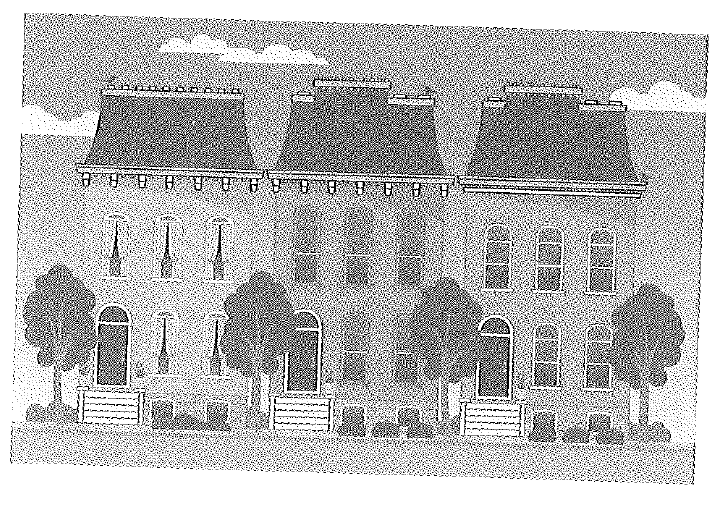 Measure the width and height of the hosues with a ruler.  If each house is actually 14 metres tall and 7 metres wide, what scale was used to draw the diagram?The scale of Richard’s train set is 1:100.  What will the front dimensions of his model houses be?Can you draw top and side views of the houses?  Why or why not?Jamila built a bird feeder as shown below.  She wants to prepare instructions and diagrams so that others can build the same bird feeder.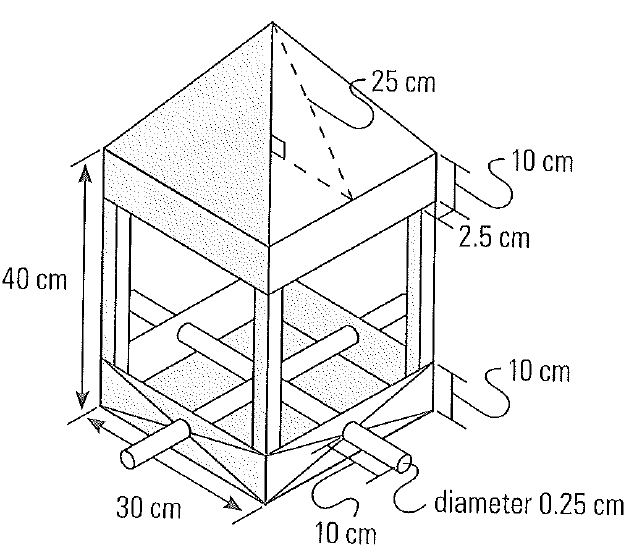 What views and measurements will she need to provide?Draw to scale the view(s) needed to build the bird feeder.  Write a scale statement for your diagrams.Draw the component parts of this boot rack, and label them with their dimensions.  Note that the dowels sink 1 cm into the bottom rail.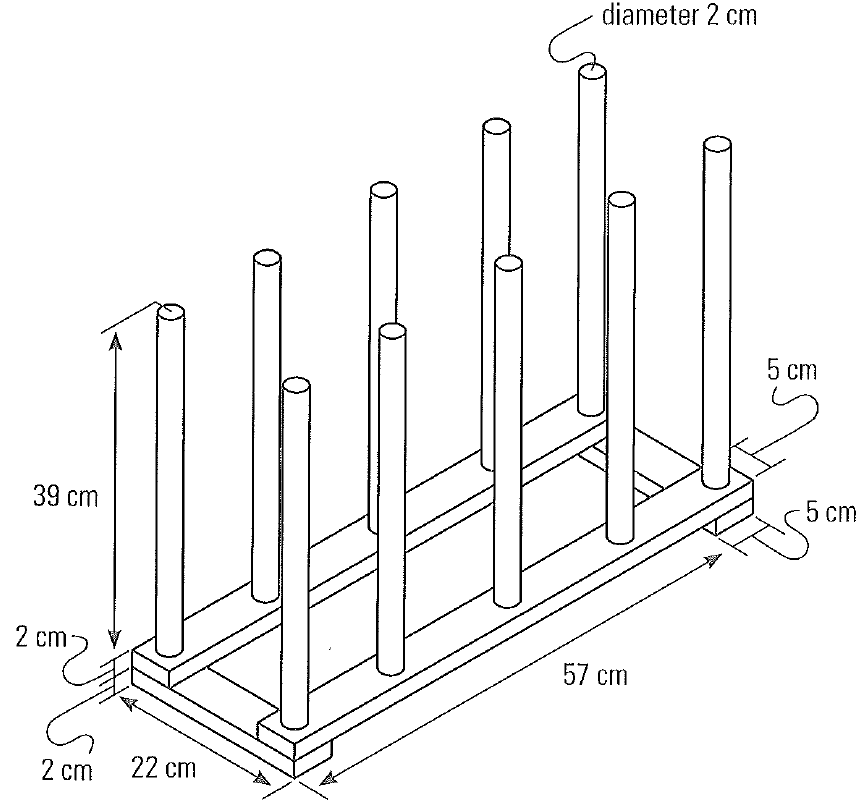 